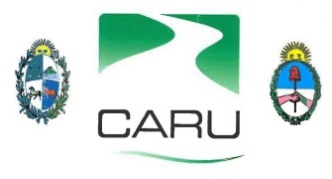 COMISIÓN ADMINISTRADORA DEL RÍO URUGUAYSELECCIÓN DE PERSONAL PARA DESEMPEÑARSE COMO COBRADOR (CAJERO) EN AMBOS PUENTES ADMINISTRADOS POR LA CARUPostulo para desempeñarme en el Puente (tache lo que no corresponda):Libertador General San Martín.General Artigas.Apellido/s: _____________________________________________________________Nombre/s: _____________________________________________________________Nº de Documento de Identidad: ____________________________________________Fecha de Nacimiento: ____________________________________________________Lugar de Nacimiento: _____________________________________________________Nacionalidad: ___________________________________________________________Estado Civil: ____________________________________________________________Domicilio: ______________________________________________________________Teléfono: _____________________________________Celular: ________________________________________________________________Correo Electrónico: ______________________________________________________Estudios y formación profesional:_________________________________________________________________________________________________________________________________________________________________________________________Antecedentes Laborales:_____________________________________________________________________________________________________________________________________________________________________________________________________________________Declaración Jurada:Mediante este documento manifiesto que tengo conocimiento de las bases de la convocatoria realizada por la Comisión Administradora del Río Uruguay (C.A.R.U.) a la cual me inscribo por la presente.Asimismo, declaro que la información suministrada tiene carácter de DECLARACIÓN JURADA.Particularmente confirmo que:La información aportada en la inscripción así como el cumplimiento de los requisitos establecidos, serán verificados mediante la presentación de los comprobantes originales en caso de ser solicitados por la Comisión.La inexactitud de la información presentada podrá ser causal de la eliminación del postulante del proceso de selección, sin perjuicio de las sanciones legales que pudieren corresponder.Autorizo a la Comisión Administradora del Río Uruguay a realizar consultas sobre los antecedentes laborales y de formación profesional presentados a efectos de su verificación.en caso de ser seleccionado para ocupar el cargo que se concursa se me deberá notificar en la siguiente dirección:Dirección: ______________________________________________________________Ciudad: ________________________________________________________________----------------------------------------------Firma----------------------------------------------Aclaración de firma............ de............................................ de 2016NOTA:La información complementaria de la contenida en esta ficha se adjuntará a la presente.